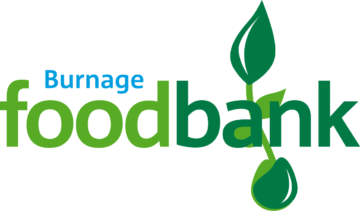 We’re recruiting a Project WorkerDetails in brief:2 year contract (with possibility to extend)15 hours per week, with 5.6 weeks holiday (pro rata)Salary £9,375Start date ideally during November 2023We are looking for a suitably skilled person to join our team and support the running of Burnage Foodbank, which is part of the Trussell Trust franchise.If you want to help tackle food poverty and you understand it from experience, or can appreciate and want to help address the diverse needs of the people of Burnage and its surrounding areas, this role could be for you.You’ll need good organisational skills and be able to build relationships and work effectively with a wide range of people. You’ll need to work when our centres are open on Tuesdays and Fridays but can work flexibly at other times.  Please note that the role involves lifting, carrying and the transfer of stock.You’ll work alongside a fabulous team of volunteers, report to the Project Manager and be accountable to the Trustees as together we try to address food poverty in this community.The role profile is available for download from www.burnage.foodbank.org.uk To apply send your CV and a covering letter setting out how you meet the requirements in the role profile (no more than two sides of A4) to manager@burnage.foodbank.org.uk before 12 noon on Monday 9 October 2023.